EFEKTIVITAS PENYELENGGARAAN PELAYANAN PERIZINAN IMB(Studi Kasus Di Kantor Dinas Penanaman Modal Dan Pelayanan Terpatu Satu Pintu Kota Samarinda)MAISARAH AYU WANDIRA151110013509070Dr. Marjoni Rachman, M.Si dan H. Marsuq, S.Sos, M.SiAdministrasi Negara, Fisipol, Universitas 17 Agustus 1945 Samarinda, Indonesia.ABSTRAKSeiring dengan otonomi daerah yang telah berlangsung, pemerintah daerah kian giat untuk meningkatkan pelayanan publik, tidak terkecuali dengan pelayanan di bidang perizinan yang berguna untuk meningkatkan iklim investasi di daerah Kota Samarinda. Kota Samarinda sendiri berdasarkan Peraturan Menteri Dalam Negeri Nomor 24 Tahun 2006 mengenai pedoman penyelenggaraan Pelayanan Terpadu Satu Pintu (PTSP).Berkaitan dengan hal itu peneliti ingin mendeskripsikan mengenai  efektivitas  penyelenggraan  pelayanan  perizinan  IMB  yang memfokuskan pada tercapainya tujuanpelayanan yang sederhana, cepat, tepat dan nyaman bagi masyarakat. Dan juga untuk mengetahui faktor-faktor apa saja yang menjadi penghambat dalam penyelenggaraan pelayanan perizinan IMB di DPMPTSP   Kota   Samarinda.Pengumpulan   data   dilakukan   dengan   teknik penelitian lapangan yang terdiri dari observasi, wawancara dan dokumentasi serta penelitian kepustakaan.Data-data yang dikumpulkan dianalisis melalui tiga tahap yaitu : reduksi data, penyajian data dan penarikan kesimpulan atau verifikasi. Hasil penelitian mendeskripsikan efektivitas penyelenggaraan pelayanan perizinan IMB di Dinas Penanaman Modal dan Pelayanan Terpadu Satu Pintu Kota Samarinda dilihat dari tercapainya tujuan pelayanan yang  sederhana, mudah dan nyaman yang dilihat dari indikator prosedur pelayanan dan kenyamanan lingkungan pelayanan telah tercapai sedangkan  untuk tujuan   pelayanan  yang cepat dan tepat belum tercapai secara optimal. Berdasarkan tercapainya tujuan pelayanan yang berhasil tercapai maka pelayanan perizinan IMB telah terselenggara dengan efektif karena indicator tujuan yang tercapai lebih banyak dibandingkan yang belum tercapai. Sedangkan untuk faktor-faktor penghambat terdapat : kurangnya sarana dan prasarana, kurangnya pegawai yang professional.Kata Kunci : efektivitas, pelayanan, IMBPENDAHULUAN	Pemerintah  dalam  rangka  mewujudkan  tata  pemerintahan  yang  baik, bersih, dan berwibawa diharapkan mampu melaksanakan tugasnya dengan baik dan kompleks. Pemerintah memiliki badan wewenang untuk mengatur kehidupan warga  negaranya  dan  juga  memiliki  kewajiban  untuk  memberikan  pelayanan yang maksimal pada masyarakat.Pelayanan Publik di Indonesia sangat erat hubungannya dengan birokrasi.Birokrasi mengandung pengertian adanya pengaturan agar sumber daya yang ada dimanfaatkan secara efektif dan efesien untuk mencapai tujuan tertentu.Birokrasi, sebagaimana dikemukakan oleh Weber merupakan sebuah system dalam suatu organisasi.Sebagai sebuah system dalam organisasi birokrasi haruslah diatur secara rasional, impresional (kedinasan), bebas prasangka dan tidak memihak.Birokrasi pemerintah menempati posisi yang penting dalam pelaksanaan pembangunan karena merupakan salah satu instrument penting yang akan menopang dan memperlancar usaha-usaha pembangunan. Berhasilnya pembangunan ini memerlukan system dan aparatur pelaksana yang mampu tanggap dan kreatif serta pengelolaan yang sesuai dengan prinsip-prinsip manajemen modern dalam sikap perilaku dan kemampuan teknisnya termasuk dalamnya adalah memberikan pelayanan yang efektif kepada masyarakat. Karena pelayanan yang efektif akan m.emperlancar jalannya proses pembangunan.Hal tersebut tidak lepas dari penerapan Undang-Undang No. 22 Tahun 1999 tentang Otonomi Daerah dan Undang-Undang No. 32 Tahun 2004 tentang Perubahan  UU  No.  22  Tahun  1999  dimana  pemerintahan  kabupaten/kota diberikan kewenangan seluasnya untuk mengatur urusan kepemerintahan dan perekonomian daerah. Sehingga pemerintah kabupaten/kota berlomba-lomba untuk menggali dan memanfaatkan potensi daerahnya.Demi mendongkrak dan meningkatkan Pendapatan Asli Daerah (PAD).Dengan adanya Peraturan Menteri Dalam Negeri Nomor 24 Tahun 2006 mengenai pedoman penyelenggaraan Pelayanan Terpadu Satu Pintu (PTSP) serta Panduan Nasional Permendagri tersebut yang diluncurkan bulan Mei 2007 semakin  mendorong  daerah  untuk  segera  memiliki  PTSP  atau  meningkatkan PTSP yang sudah ada. Demikian pula, dengan disahkannya Peraturan Pemerintah (PP) RI Nomor 41 Tahun 2007 tentang Organisasi Perangkat Daerah, sebagai Pengganti PP 08 Tahun 2003 dapat memberikan pertimbangan bagi daerah dalam memilih jenis lembaga untuk pelaksanaan PTSP.Maka seiring dengan pesatnya perkembangan ekonomi di Kota Samarinda proses perizinan telah dipermudah melalui program Pelayanan Terpadu Satu Pintu (PTSP) yang mana dalam proses awal hingga akhir Perizinan dilakukan di Badan Pelayanan Perizinan Terpadu Satu       Pintu.Berdasarkan       Surat       EdaranMenteriDalamNegeriNomor       :503/123/PUOD tanggal 16 Januari 1997 tentang Pembentukan Unit Pelayanan Terpadu (UPT) Perizinan di daerah dan Instruksi Menteri Dalam Negeri Nomor : 25 Tahun 1998  tentang Pelayanan  Satu Atap  di Daerah.  Atas  dasar  tersebut Walikota  Samarinda  menerbitkan  Surat  Keputusan  Nomor  13  Tahun  1998 tentang Pembentukan Unit Pelayanan Daerah Tingkat II Kota Samarinda dan Surat Keputusan Walikota Nomor 73 Tahun 2001 tanggal 26 Nopember 2001 tentang Pembentukan Susunan Organisasi dan Tata Kerja Cabang Dinas dan Unit PelayananTeknisDinas (UPTD) pada Dinas Pendapatan Daerah Kota SamarindaGuna peningkatan kualitas pelayanan dan untuk memudahkan koordinasi dengan stake holder, maka status UPTD Perizinan ditingkatkan menjadi Badan Pelayanan Perizinan Terpadu Satu Pintu (BPPTSP) Kota Samarinda berdasarkan Peraturan  Daerah  Nomor 12  Tahun  2008  tentang  Organisasi  dan  Tata  Kerja Inspektorat,  Bappeda  dan  lembaga  teknis  daerah  Kota  Samarinda  pasal  54 paragraf 4 dan instruksi Walikota Samarinda Nomor 01 Tahun 2009 tentang Penyelenggaraan Pelayanan Perizinan Terpadu Satu Pintu.Bulan Desember tahun 2016, Badan Pelayanan Perijinan Terpadu Satu Pintu Kota Samarinda bergabung dengan Badan Penanaman Modal Daerah Kota Samarinda sesuai dengan Peraturan Daerah Kota Samarinda Nomor 4 Tahun 2016 tentang Pembentukan dan Susunan Perangkat Daerah. Penggabungan ini untuk memenuhi amanat dalam Peraturan Presiden Republik Indonesia Nomor 97 Tahun 2014, pada pasal 6 ayat 1 bahwa salah satu penyelenggaraan pelayanan perijinan terkait dengan bidang Penanaman Modal. Sehingga kini namanya telah berubah menjadi Dinas Penanaman Modal dan Pelayanan Terpadu Satu Pintu Kota Samarinda yang disingkat menjadi DPMPTSP Berdasarkan  Peraturan  Walikota  Samarinda  Nomor  12  Tahun  2017 Tentang  Pendelegasian  Kewenangan  Penandatanganan  Produk  Layanan Perizinan dan Non Perizinan. Ada 159 jenis pelayanan perizinan yang telah dan akan di limpahkan ke Dinas Penanaman Modal dan Pelayanan Terpadu Satu Pintu (DPMPTSP) Kota Samarinda yang salah satunya adalah Izin Mendirikan Bangunan (IMB).IMB atau Izin Mendirikan Bangunan adalah perizinan yang diberikan oleh Kepala Daerah kepada pemilik bangunan untuk membangun baru, mengubah, memperluas, mengurangi, dan/atau merawat bangunan sesuai dengan persyaratan administratif dan persyaratan teknis yang berlaku. IMB disusun sebagai standar penyesuaian bangunan dengan lingkungan sekitarnya. Mendirikan bangunan rumah atau toko dengan terencana akan menjamin kondisi lingkungan yang menjamin segala aktivitas. Pada dasarnya, setiappengakuan hak oleh sesesorang terhadap suatu bangunan harus didasari bukti yang kuat dan sah menurut hukum. Tanpa bukti tertuli, suatu pengakuan dihadapan hukum mengenai objek hukum tersebut menjadi tidak sah. Sehingga dengan adanya surat IMB akan memberikan kepastian jaminan hukum kepada masyarakat, oleh sebab itu dalam kaitannya terhadap pelayanan perizinan khususnya Izin Mendirikan Bangunan (IMB), pemerintah berusaha menciptakan suatu sistem pelayanan yang optimal.Dalam praktik, pelayanan perizinan ini memunculkan banyak masalah berbagai upaya telah diusahakan untuk memperlancar proses pelayanan Izin Mendirikan Bangun (IMB), namun masih sering dijumpai kendala-kendala yang perlu terus menerus diatasi, agar masyarakat pemohon Izin Mendirikan Bangunan(IMB) memperoleh kepastian waktu, biaya, maupun tenaga yang diperlukan.Dengan adanya hal di atas yaitu mengenai pelayanan perizinan yang ada pada  Dinas  Penanaman  Modal  dan  Pelayanan  Terpadu  Satu  Pintu  Kota Samarinda dan melihat adanya permasalahan yang telah disebutkan maka penulis tertarik untuk mengangkat permasalahan ini dalam materi penulis dengan judul “Efektivitas Penyelenggaraan Pelayanan Perizinan IMB di Dinas Penanaman Modal Dan Pelayanan Terpatu Satu Pintu Kota Samarinda”.PERUMUSAN MASALAHMaka penulis dapat merumuskan masalah dalam penelitian ini adalah “ Bagaimana Efektivitas Penyelenggaraan Pelayanan Perizinan IMB di Dinas Penanaman Modal Dan Pelayanan Terpatu Satu Pintu Kota Samarinda?METODE PENELITIANUntuk mengetahui bagaimana Efektivitas penyelenggaraan Pelayanan Terpadu  Satu  Pintu  (PTSP)  pada  Dinas  Penanaman  Modal  Dan  Pelayanan Terpadu Satu Pintu yang optimal sesuai dengan butir-butir rumusan masalah, tujuan dan manfaat penelitian, maka digunakan metode deskriptif dengan pendekatan  kualitatif.  Dengan  menggunakan  metode  deskriptif  peneliti  dapat lebih menggambarkan gejala-gejala atau fenomena sosial yang ditemui di lapangan.Untuk mendapatkan data-data yang diperlukan dalam penelitian ini, maka penulis menggunakan beberapa teknik penelitan sebagai berikut:1.   Penelitian kepustakaan atau library search.Menggunakan fasilitas perpustakaan sebagai tempat untuk menggali dan mempelajari literatur-literatur mengenai konsep dan teori yang berhubungan dengan penelitian serta dari buku-buku, artikel-artikel dan laporan-laporan ilmiah lainnya.2.   Penelitian Lapangan atau Field researchMengadakan penelitian secara langsung dilapangan meliputi :a.   WawancaraSuatu percakapan yang diarahkan pada suatu masalah tertentu. Hal ini merupakan proses tanya jawab lisan dimana dua orang atau lebih berhadapan secara fisik. Wawancara ini akan dilakukan pada pegawai Dinas Penanaman Modal dan Pelayanan Terpadu Satu Pintu yang lebih mengetahui tentang keadaan di Dinas tersebut.b.   ObservasiSuatu studi yang disengaja dan sistematis tentang fenomena sosial dan gejala psikis dengan jalan pengamatan dan pencatatan.Metode ini digunakan untuk mengamati keadaan responden yang tidak secara mudahdapat ditangkapmelalui metode wawancara.Dari sini dapat diketahui keadaan sebenarnya dari kegiatan-kegiatan sehari-hari responden.c.   DokumentasiMetode ini digunakan untuk mengumpulkan data yang ada pada instansi atau lembaga yang relevan untuk menyusun desktiptif wilayah penelitian dan untuk melengkapi bahan analisa.HASIL DAN PEMBAHASANData-data diperoleh tentang deskripsi Efektivitas Penyelenggaraan Izin Mendirikan Bangunan di Dinas Penanaman Modal dan Pelayanan Terpadu Satu Pintu Kota Samarinda disajukan berupa cerita asli responden menurut bahasa, pandangan dan ungkapan.Oleh karena itu Pada sub bab ini peneliti akan mencoba menjawab tentang rumusan masalah yaitu : “Bagaimana Efektivitas Penyelanggaraan Pelayanan Perizinan IMB di Dinas Penanaman Modal dan Pelayanan Terpadu Satu Pintu Kota Samarinda?”Dalam menjawab rumusan masalah yang diatas, peneliti mencoba untuk memaparkan data yang diperoleh dilapangan, melalui wawancara yang dilakukan dengan Kepala DPMPTSP, Kepala Seksi Bidang Pelayanan Perizinan, dan Masyarakat penerima layanan. Dalam membaca dan menganalisis data yang muncul tentang peran kepemimpinan kepala desa peneliti mengunakan 4 acuan yang diambil dari sub bab fokus penelitian, yaitu Standar Pelayanan, StandarOperational Prosedure, Kenyaman Lingkungan dan Faktor – Faktor Penghambat.4.2.1. Standar PelayananBerdasarkan  PERMENPAN  No.  15  Tahun  2014  Tentang    Pedoman Standar Pelayanan. Standar Pelayanan adalah tolak ukur yang dipergunakan sebagai pedoman penyelenggaraan pelayanan dan acuan penilaian kualitas pelayanan  sebagai  kewajiban  dan  janji  penyelenggaraan  kepada  masyarakat dalam rangka pelayanan yang berkualitas, cepat, mudah, terjangkau dan terukur dan Standar Pelayanan yang terkait dengan proses penyampaian pelayanan (service delivery) meliputi Administrasi Persyaratan dalam memperoleh Izin Mendirikan Bangunan.4.2.2. Standar Operasional ProsedureBerdasarkan PERMENPAN No. 35 Tahun 2012 tentang Pedoman Penyusunan  Standar  Operasional  Prosedur  Administrasi  Pemerintahan menjelaskan Standar Operasional Prosedure adalah Serangkaian instruksi tertulis yang dilakukan mengenai berbagai proses penyelenggaraan aktivitas organisasi, bagaimana dan kapan harus dilakukan, dimana dan oleh siapa dilakukan diartikan sebagai  prosedur/tata  cara  pelayanan  publik  diselenggarakan  secara  mudah, lancar, cepat, tidak berbelit-belit, mudah dipahami dan mudah dilaksanakan. Prosedur pelayanan juga harus jelas sehingga tidak menimbulkan kerancuan atau salah penafsiran bagi masyarakat yang ingin mengurus perijinan. DPMPTSP Kota Samarinda sendiri sekarang menggunakan Standar Operasional Pelayanan (SOP) .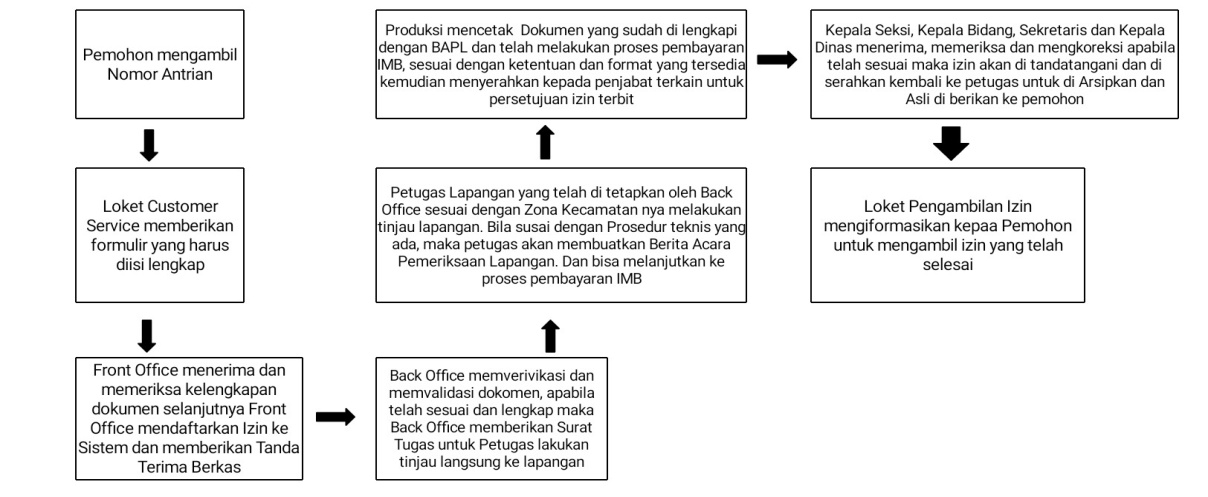 Sesuai dengan prosedur dan ketentuan yang berlaku para pemohon ijin memang harus melengkapi berkas, sebagai contoh adalah pemohon izin mendirikan bangunan (IMB) harus melengkapi persyaratan yang salah satunya adalah harus mempunyai sertifikat tanah yang akan dibangun. Hal ini memang sudah seharusnya dilakukan oleh dan tidak bermaksud untuk memperpanjang atau mempersulit alur/prosedur yang harus dilalui para pemohon ijin, melainkan hal tersebut memang sudah merupakan ketentuan yang harus dijalankan demi tertibnya administrasi perijinan yang ada.Berikut petikan wawancara yang dilakukan kepada responden pemohon Izin Mendirikan Bangunan (IMB) (sumber ˸ wawancara dengan Bapak Teguh Budiman, tanggal 14 Mei 16 2019) ia mengatakan ˸Pertama kali datang saya tidak tahu sama sekali alur dan persyaratan untuk balik nama IMB ini, tapi di pelayanannya ternyata ada loket khusus untuk  customer  service  disana  saya  diberi  penjelasan  yang  jelas  dan mudah dipahami, ini sangat membantuDari hasil wawancara diatas dapat diperoleh gambaran bahwa dalam pemberian   informasi   untuk   kelancaran   pelayanan   perijinan   sudah   sangat difasilitasi dengan adanya loket khusus untuk customer service, juga dengan banyaknya dipasang alur-alur proses perizinan yang dapat dilihat dengan jelas oleh pemohon hal ini dibenarkan dalam kutipan  wawancara (sumber : wawancara dengan Bapak Aman Herdraman, tanggal 14 Mei 2019) berikut :Prosedur pengurusan IMB sudah berjalan sesuai peraturan yang berlaku, cukup sederhana dan jelas. Seperti pemeriksaan gambar, sampai dengan penentuan   GPS   dan   GSB   pada   gambar,   hal   ini   dilakukan   demi kepentingan   masyarakat   juga,   sehingga  dalam   pembangunan   rumah ataupun   kenyamanan   tempat   tinggal   bias   terjamin,   serta   dalam memberikan layanan kami tak pernah membeda-bedakan   masyarakat ataupun latar belakang pemohon semua kami perlakukan sama rata Dan dari hasil wawancara yang penulis lakukan kepada Kepala DPMPTSP pada tanggal16 Mei 2019, Beliau mengatakan :Prosedur yang ada sekarang sudah sangat sederhana dan sesuai dengan peraturan, dengan harapan tahapan-tahapan dalam pelayanan pemberian izin terlebih IMB dapat terlaksana sesuai dengan waktu yang telah ditetapkanBerdasarkan hasil penelitian berupa wawancara dan data pada gambar 4.1 serta  pengamatan/observasi  lapangan  yang  telah  penulis  lakukan  maka  jelas terlihat bahwa prosedur pelayanan yang ada tidak berbelit-belit, sederhana dan mudah bagi pemohon ijin (masyarakat). Selain itu setiap alurprosedur yang harus dilalui terbagi menjadi 4 loket yang masing-masing mengurusi prosedur/tahap yang harus dilalui secara berbeda, sehingga masyarakat pemohon ijin dapat mendatangi loket yang sesuai dengan keperluan mereka sehingga mereka tidak perlu berjejalan atau mengantri disatu loket untuk urusan yang berbeda, karena setiap alur/prosedur telah memiliki loket yang dikelola masing-masing oleh pemberi pelayanan di DPMPTSP. Hal ini menunjukan bahwa Efektivitas Penyelenggaraan Pelayanan Perizinan (IMB) yang dilihat dari kejelasan prosedur untuk memudahkan masyarakat pemohon ijin telah tercapai di DPMPTSP Kota Samarinda.KESIMPULAN5.1.    KesimpulanBerdasarkan uraian hasil penelitian dan pembahasan hasil penelitian pada bab sebelumnya peneliti dapat menyimpulkan sebagai berikut Standar Pelayanan di Dinas Penanaman Modal dan Pelayanan Terpaadu Satu Pintu Kota Samarindasudah memberikan kepastian, meingkatkan kualitas dan kinerja pelayanan sesuai dengan kebutuhan masyarakat dan selaras dengan kemampuan penyelenggara sehingga mendapatkan kepercayaan masyarakatStandar Operasional Prosedur di Dinas Penanaman Modal dan Pelayanan Terpaadu Satu Pintu Kota Samarinda telah tercapai untuk penyelenggaraan pelayanan yang sederhana, mudah dan jelas, efisien dan efektivitas. Hanya saja ketepatan waktu belum tercapai secara optimal sehingga pelayanan yang cepat dan tepat belum dapat terselenggara.Kenyamanan Lingkungan Pelayananan yang telah tercapai sehingga mewujudkan tujuan memberikan pelayanan yang nyaman kepada masyarakat demi terciptanya Efektivitas Penyelenggaraan Pelayanan Perizinan yang salah satunya adalah Pelayanan Perizinan IMB.Berdasarkan  tercapainya tujuan  pelayanan,  indikator  keberhasilan Pelayanan Perizinan yang tercapai lebih banyak dibandingkan yang belum tercapai, sehingga Pelayanan Perizinan IMB di Dinas Penanaman Modal dan Pelayanan Terpaadu Satu Pintu Kota Samarinda telah terselenggara efektif.5.2.    SaranSesuai  dengan  hasil  penelitian  dan  kesimpulan  yang  telah  penulis kemukakan, maka penulis memberikan beberapa rekomnedasi sebagai berikut :Meningkatkan kecepatan pelayanan melalui koordinasi dan kerjasama yang baik antar instansi teknis terkait, pemanfaatan e-government/IT (teknologi dan informasi) secara maksimal.Meningkatkan  ketepatan  waktu  pelayanan  perijinan  khusnya  IMB  yang belum tercapai secara optimal melalui perbaikan kinerja pegawai DPMPTSPBIBLIOGRAFIBuku ReferensiAbdurahmat, 2003. Pengertian Efektivitas. Jakarta : PT. Rineka CiptaAgung, Kurniawan 2005. Transformasi Publik. Yogyakarta: Pembaharuan.Amal, Ichsanul, dkk ed Agus Pramusinto dan Wahyudi Kumorotomo, 2009, Governance Reform di Indonesia : Mencari Arah Kelembagaan Politik yang Demokratis dan Birokrasi yang Profesional, Yogyakarta : Gava MediaAtep Adya Barata. 2003. Dasar- Dasar Pelayanan Prima. Jakarta : Ele Media KompetindoAtmosoeprapto, Kisdarto, 2002. Menuju SDM Berdaya – Dengan Kepemimpinan Efektif dan Manajemen Efisien. Jakarta : PT.Elex Media KomputindoChristoper  Lovelock  &  Lauren  K  Wright.2007.  Manajemen  Pemasaran Jasa, Jakarta : PT. IndeksErwan dan Dyah Ratih Sulistyastuti (2007). Metode Penelitian Kuliatatif, Untuk	Administrasi    Publik,    Dan    Masalah-masalah    Sosial. Yogyakarta: Gaya Media.Gerson, Richard. F. 2004.Mengukur Kepuasan Pelanggan, Jakarta : PPMGottshalk,  Louis. 2006. Mengerti Sejarah. Jakarta: Universitas  Indonesia Press.Hardiansyah .2011. Kualitas Pelayanan Publik. Yogyakarta: Gava Media.Krech, David and Egorton L.Ballanchey. 1962. Individual in Society, A text Book of Social Psychology. Tokyo: Mc Grawhill Kogo Fusha.Lim Pui Huen, L. 2007. Rekonstruksi Sejarah Pengalaman Hidup dalam Sejarah Lisan di Asia Tenggara. Jakarta: LP3ES.Makmur, 2011. Efektifitas Kebijakan kelembagaan Pengawasan. Bandung: , Refika AditamaRobbins, Stephen P. 2001. Perilaku Organisasi: Konsep, Kontroversi, Aplikasi, Jilid 1, Edisi 8, Jakarta : Prenhall